Objednací listč. 104/22/7 Předmět objednávky 	Množství	Předpokl. cena Kč 	Celkem: 	38 000,00 Kč Popis objednávky:Termín dodání:  srpen 2022Bankovní spojení: ČSOB, a.s., č.ú.: 182050112/0300	IČ: 00251810	DIČ: CZ00251810Upozornění:	Na faktuře uveďte číslo naší objednávky.	Kopii objednávky vraťte s fakturou.	Schválil:	Ing. Jana Narovcová	vedoucí odboru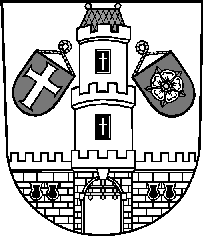 Město StrakoniceMěsto StrakoniceMěstský úřad StrakoniceOdbor majetkovýVelké náměstí 2386 01 StrakoniceVyřizuje:Dušan KučeraTelefon:383700324E-mail:dusan.kucera@mu-st.czDatum: 24. 6. 2022Dodavatel:Michal HokrNad Školou 312386 01  StrakoniceIČ: 06272371 , DIČ: Děštová kanalizace z objektu bývalého Fezka čp. 1415 Strakonice38 000,00